ПОЛОЖЕНИЕо проведении открытого мероприятия-конкурса«Бал «Романтика XIX века»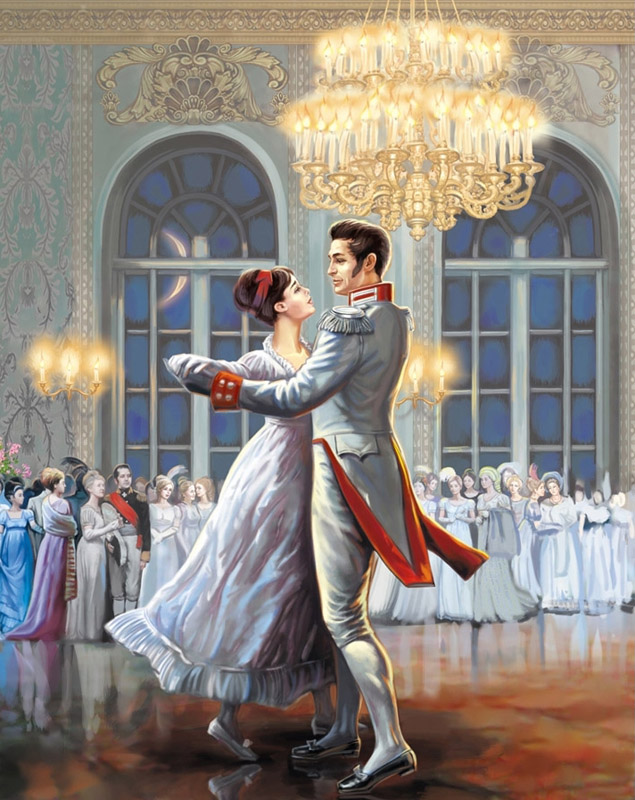 Березники, 2018Общие положения1.1. Настоящее Положение определяет  цели и задачи открытого мероприятия-конкурса «Бал «Романтика XIX века», устанавливает порядок организации и проведения, сроки проведения, категорию участников, условия участия учащихся общеобразовательных учреждений, обучающихся учреждений дополнительного образования, педагогов в открытом мероприятии-конкурсе «Бал «Романтика XIX века» (далее Бал).1.2. Бал организуется и проводится муниципальным автономным общеобразовательным учреждением средняя общеобразовательная школа № 11 г. Березники в рамках проведения сетевых образовательных проектов (мероприятий) в формате деятельности Университетского округа НИУ ВШЭ.2. Цели и задачи Бала2.1. Цели:- формирование представления школьников об эпохе XIX века как времени расцвета русской культуры: литературы, музыки, исторического танца;- повышение образовательного уровня у молодёжи, утверждение эстетических и нравственных ценностей на основе изучения культурного наследия прошлого России;- представление опыта работы МАОУ средняя общеобразовательная школа № 11 г. Березники по воспитанию у учащихся чувства патриотизма, приобщению подрастающего поколения к отечественной  культуре через знакомство с традициями проведения балов в XIX веке, формированию осознанного отношения к  Отечеству, его прошлому на основе исторических ценностей.2.2. Задачи:               -  познакомить учащихся  с литературными и музыкальными произведениями                XIX века;               - научить  учащихся  исполнению исторических  танцев бальной эпохи XIX                    века;                - закрепить знания правил этикета, совершенствовать умения и навыки                 поведения в обществе;               - создать условия для творческой самореализации каждого участника Бала;               - воспитывать чувство патриотизма при изучении исторического наследия               России;               - организовать творческое сотрудничество и установить межличностные контакты между учащимися и педагогами разных школ Пермского края;                      - представить опыт работы МАОУ средняя общеобразовательная школа № 11 г. Березники по патриотическому воспитанию учащихся.3. Участники Бала3.1. В Бале «Романтика XIX века» могут принять участие команды обучающихся общеобразовательных учреждений и учреждений дополнительного образования.
3.2. Возраст участников  -  учащиеся 7-11 классов.
3.3. Количественный состав делегации  не более 10 человек.
3.4. Каждую команду возглавляет представитель (учитель), назначенный приказом руководителя образовательного учреждения.
3.5. Образовательное учреждение представляет на участие в Бале заявку по форме согласно Приложению 1 к настоящему Положению до 4 февраля 2019 года по адресу: г. Березники, ул. Мира, 98 А (2 корпус) или по электронной почте с пометкой в письме «Бал 19 века - заявка» на электронный адрес: sh11.berez@mail.ru и согласие на обработку персональных данных (Приложение 2).4. Дата и место проведения БалаБал проводится 9 февраля 2019 года с 13-00 в МАОУ средняя общеобразовательная школа № 11 г. Березники по адресу: г. Березники, ул. Мира, 98 А (2 корпус). 5. Порядок проведения и содержание мероприятия4.1. Бал «Романтика XIX века» проводится в один день, 9 февраля 2019 года на базе МАОУ средняя общеобразовательная школа № 11 г. Березники.4.2. Бал проходит в 3 этапа:1 этап (13-00 -14-00)  – съезд гостей, регистрация участников (фойе школы), участие в работе салонов бала по знакомству с правилами светского этикета, играми, загадками – шарадами XIX века.2 этап (14-00 -15-30) – бальный салон (актовый зал) -  обязательная танцевальная программа (вальс, мазурка, котильон, контрданс); творческий конкурс на лучшее исполнение музыкального (романс) или литературного (стихотворение) произведения XIX века . 3 этап (15-30-16-00) – подведение итогов, награждение участников.    В течение всего дня работает фотозона и выставка художественных работ, декоративно-прикладного творчества «Гравюры и картины в стиле XIX века».      4.3. Содержательная подготовка:Изучение традиций проведения балов в XIX  веке.Изучение моды эпохи XIX века.Знакомство с литературно-музыкальными произведениями и танцевальными традициями того времени, искусством.Все участники бала разучивают несколько (не менее четырёх) общих конкурсных танца.Требования к номинации «Творческое выступление»:Участники готовят одно творческое выступление: танец, песня (романс), стихотворение времен XIX века (по согласованию с организаторами мероприятия).  Для учреждений дополнительного образования возможно участие в оформлении мероприятия, а также в выставке-конкурсе изобразительного искусства на тему балов эпохи XIX века.Для участников конкурса в номинации «Творческое выступление (танец)» предусмотрены мастер-классы:- школьники и педагоги учреждений города каждый понедельник  с 17.00 до 18.30. Репетиции проходят в МАОУ СОШ № 11 (здание № 2) по адресу: ул. Мира, 98А, 1 этаж (малый спортивный зал). С собой необходимо принести вторую обувь без каблука.4.4. На Балу будет действовать дресс-код:- для девушек - бальное платье в пол, прическа в стиле XIX века, обувь без каблуков;- для юношей - классические брюки, светлые однотонные рубашки (жилеты, пиджаки, фраки), классическая обувь,  по желанию - шейный платок или галстук «бабочка».6. Критерии  и порядок определения победителей в конкурсе «Творческое выступление»      6.1. Критерии оценки:      - соответствие содержания тематике мероприятия  и целям;     - оригинальность содержания и формы исполнения;     - художественный уровень исполнения. 6.2. Итоги конкурсного испытания «Творческое выступление» подводятся жюри по 5-бальной системе. Состав жюри утверждается организаторами Бала. Решение жюри протоколируется. 7. Подведение итогов и награждение7.1. Итоги Бала подводятся в следующем порядке:- командам образовательных организаций вручаются дипломы лауреатов I, II,  III степени;- участникам-победителям (персональное награждение) вручаются дипломы по номинациям: «Лучшая танцевальная пара», «Лучшее исполнение музыкального произведения», «Самое красивое платье в стиле эпохи», «Лучшее исполнение литературного произведения», «Галантный кавалер», «Лучшая художественная работа в стиле XIX века», «Великолепная причёска», «Изысканные манеры».      7.2.  Всем участникам Бала вручаются сертификаты.7.3. Педагоги, подготовившие конкурсантов, награждаются благодарственными письмами.      7.4. Награждение состоится в день проведения мероприятия.Внимание! Трансфер до образовательной организации и обратно является ответственностью направляющей стороны.          Контактная информацияАдрес МАОУ средняя общеобразовательная школа № 11: г. Березники, ул. Мира, 98 А (троллейбус: 6, 9; автобусы: 11, 41, 8), остановка: «Спорт и туризм».Телефоны для справок:  8 (342) 425-86-80 (школа № 11), 89194607488,   Иванова Оксана Николаевна, заместитель директора по учебной работе.Е-mail:sh11.berez@mail.ru  Председатель оргкомитета по подготовке к балу  Лузина   Ольга Васильевна,   (звонить после 14.00.)   8-912-88-97-668, e-mail: my-like@yandex.ruПриложение №1ЗАЯВКАна участие в открытом мероприятии-конкурсе «Бал «Романтика XIX века»ФИО, должность руководителя команды:_____________________________________Контактный телефон:______________________________________________________e-mail:___________________________________________________________________Директор:                                                    ФИОДата____________Приложение №2СОГЛАСИЕ НА ОБРАБОТКУ ПЕРСОНАЛЬНЫХ ДАННЫХВ соответствии с Федеральным законом от 27.07.2006 №152-ФЗ «О персональных данных», я, _____________________________________________________________________________________,Ф.И.О. родителя (законного представителя)                                          являясь родителем (законным представителем) __________________________________________________________________________________________________________________________________________________________________________                                                                       Ф.И.О.  ребенка(далее – Участник), даю согласие на обработку его персональных данных МАОУ СОШ №11, расположенного по адресу: г. Березники, Юбилейная, 139 и Мира, 98А (далее – Оператор) с использованием средств автоматизации или без использования таких средств с целью участия в открытом мероприятии-конкурсе «Бал «Романтика XIX века».Я предоставляю Оператору право осуществлять следующие действия (операции) с персональными данными участника: сбор, систематизацию, накопление, хранение, уточнение (обновление, изменение), использование, обезличивание, блокирование, уничтожение.Оператор вправе: размещать обрабатываемые персональные данные в информационно-телекоммуникационных сетях с целью предоставления доступа к ним ограниченному кругу лиц: участникам, родителям (законным представителям), а также административным и педагогическим работникам учреждения; размещать фотографии Участников, фамилию, имя, отчество на стендах в помещениях учреждения и на официальном сайте учреждения; производить фото- и видеосъемки Участников для размещения на официальном сайте учреждения и в СМИ, с целью формирования имиджа учреждения.Оператор вправе включать обрабатываемые персональные данные Участников в списки (реестры) и отчетные формы, предусмотренные нормативными документами федеральных, региональных и муниципальных органов управления образованием, регламентирующими предоставление отчетных данных.Я оставляю за собой право отозвать свое Согласие посредством составления соответствующего письменного документа, который может быть направлен мной в адрес учреждения по почте заказным письмом с уведомлением о вручении либо вручен лично под расписку Представителю учреждения.Настоящее согласие дано мной «_____» ______________ 20___г.  и действует бессрочно.Подпись _______________                  Университетский округ НИУ «Высшая школа экономики»                 Муниципальное автономное общеобразовательное учреждение             средняя общеобразовательная школа № 11.Образовательная организацияФИО участников, классВид выступления, название номера,  (с указанием авторов произведений), название художественной работыВремя выступления(мин.)Техническое оснащение, необходимое для выступления